 (一社)全国コンクリート圧送事業団体連合会　推奨様式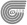 (一社)全国コンクリート圧送事業団体連合会　推奨様式コンクリート圧送の作業開始前点検表　　　　年　　月　　日（　曜日）圧送会社名：　　　　　　　　　　　　　　ポンプの機種･名称：　　　　　　　　　　　現場名：　　　　　　　　　　　　　　　　機械番号：　　　　　　　　　　　　　　　 点検者名：　　　　　　　　　　　　　　　現場担当者名：　　　　　　　　　　　　　 コンクリート圧送の作業開始前点検表　　　　年　　月　　日（　曜日）圧送会社名：　　　　　　　　　　　　　　ポンプの機種･名称：　　　　　　　　　　　現場名：　　　　　　　　　　　　　　　　機械番号：　　　　　　　　　　　　　　　 点検者名：　　　　　　　　　　　　　　　現場担当者名：　　　　　　　　　　　　　 コンクリート圧送の作業開始前点検表　　　　年　　月　　日（　曜日）圧送会社名：　　　　　　　　　　　　　　ポンプの機種･名称：　　　　　　　　　　　現場名：　　　　　　　　　　　　　　　　機械番号：　　　　　　　　　　　　　　　 点検者名：　　　　　　　　　　　　　　　現場担当者名：　　　　　　　　　　　　　 コンクリート圧送の作業開始前点検表　　　　年　　月　　日（　曜日）圧送会社名：　　　　　　　　　　　　　　ポンプの機種･名称：　　　　　　　　　　　現場名：　　　　　　　　　　　　　　　　機械番号：　　　　　　　　　　　　　　　 点検者名：　　　　　　　　　　　　　　　現場担当者名：　　　　　　　　　　　　　 コンクリート圧送の作業開始前点検表　　　　年　　月　　日（　曜日）圧送会社名：　　　　　　　　　　　　　　ポンプの機種･名称：　　　　　　　　　　　現場名：　　　　　　　　　　　　　　　　機械番号：　　　　　　　　　　　　　　　 点検者名：　　　　　　　　　　　　　　　現場担当者名：　　　　　　　　　　　　　 コンクリート圧送の作業開始前点検表　　　　年　　月　　日（　曜日）圧送会社名：　　　　　　　　　　　　　　ポンプの機種･名称：　　　　　　　　　　　現場名：　　　　　　　　　　　　　　　　機械番号：　　　　　　　　　　　　　　　 点検者名：　　　　　　　　　　　　　　　現場担当者名：　　　　　　　　　　　　　 コンクリート圧送の作業開始前点検表　　　　年　　月　　日（　曜日）圧送会社名：　　　　　　　　　　　　　　ポンプの機種･名称：　　　　　　　　　　　現場名：　　　　　　　　　　　　　　　　機械番号：　　　　　　　　　　　　　　　 点検者名：　　　　　　　　　　　　　　　現場担当者名：　　　　　　　　　　　　　 コンクリート圧送の作業開始前点検表　　　　年　　月　　日（　曜日）圧送会社名：　　　　　　　　　　　　　　ポンプの機種･名称：　　　　　　　　　　　現場名：　　　　　　　　　　　　　　　　機械番号：　　　　　　　　　　　　　　　 点検者名：　　　　　　　　　　　　　　　現場担当者名：　　　　　　　　　　　　　 コンクリート圧送の作業開始前点検表　　　　年　　月　　日（　曜日）圧送会社名：　　　　　　　　　　　　　　ポンプの機種･名称：　　　　　　　　　　　現場名：　　　　　　　　　　　　　　　　機械番号：　　　　　　　　　　　　　　　 点検者名：　　　　　　　　　　　　　　　現場担当者名：　　　　　　　　　　　　　 No.点　検　項　目点　検　項　目点　検　項　目点　検　内　容点　検　内　容結果処置特記事項1コンクリートポンプピストン式コンクリートピストン作動状態は正常か作動状態は正常か2コンクリートポンプピストン式コンクリートピストンパッキンからのペースト漏れはないか　パッキンからのペースト漏れはないか　3コンクリートポンプピストン式コンクリートピストンストロークは正常に調整できるかストロークは正常に調整できるか4コンクリートポンプピストン式コンクリートバルブグリスの漏れはないかグリスの漏れはないか5コンクリートポンプピストン式コンクリートバルブペーストが混入していないかペーストが混入していないか6コンクリートポンプピストン式グリスポンプグリスは規定量あるかグリスは規定量あるか7コンクリートポンプスクイズ式ロータ作動状態は正常か作動状態は正常か8コンクリートポンプスクイズ式ロータ作動中に異音はないか作動中に異音はないか9コンクリートポンプスクイズ式ポンピングチューブ堅固に接続されているか堅固に接続されているか10コンクリートポンプホッパホッパスクリーンホッパスクリーンは閉じられているかホッパスクリーンは閉じられているか11コンクリートポンプホッパアジテータ正常に正転・逆転・停止しているか正常に正転・逆転・停止しているか12コンクリートポンプホッパ安全装置自動停止装置・緊急停止装置は作動するか自動停止装置・緊急停止装置は作動するか13コンクリートポンプホッパレベルセンサ作動状態は正常か作動状態は正常か14コンクリートポンプ動力伝達装置（PTO）動力伝達装置（PTO）切換は正常に作動するか切換は正常に作動するか15コンクリートポンプ動力伝達装置（PTO）動力伝達装置（PTO）油漏れはないか油漏れはないか16コンクリートポンプ動力伝達装置（PTO）動力伝達装置（PTO）ユニバーサルジョイントの回転状態は正常かユニバーサルジョイントの回転状態は正常か17コンクリートポンプ動力伝達装置（PTO）動力伝達装置（PTO）作動中に異音はないか作動中に異音はないか18コンクリートポンプ油圧回路各油圧装置（油圧ポンプ，油圧制御装置，油圧駆動装置）作動状態は正常か作動状態は正常か19コンクリートポンプ油圧回路各油圧装置（油圧ポンプ，油圧制御装置，油圧駆動装置）油漏れはないか油漏れはないか20コンクリートポンプ油圧回路各油圧装置（油圧ポンプ，油圧制御装置，油圧駆動装置）作動中に異音はないか作動中に異音はないか21コンクリートポンプ油圧回路作動油タンク作動油は規定量あるか作動油は規定量あるか22コンクリートポンプ油圧回路作動油タンク作動油に汚れはないか作動油に汚れはないか23コンクリートポンプ油圧回路オイルクーラー作動状態は正常か作動状態は正常か24コンクリートポンプ油圧回路その他油圧回路等油漏れはないか油漏れはないか25コンクリートポンプ電気関係電動モータ作動状態は正常か作動状態は正常か26コンクリートポンプ電気関係電動モータ作動中に異音はないか作動中に異音はないか27コンクリートポンプ電気関係配電盤計器電気系統正常に作動するか正常に作動するか28コンクリートポンプ装置操作油圧計・回転計指針の状態は正常か指針の状態は正常か29コンクリートポンプ装置操作ラジコン装置正常に作動するか正常に作動するか30コンクリートポンプ装置操作各操作スイッチ正常に作動するか正常に作動するか31コンクリートポンプブーム装置ブーム油圧シリンダ油圧シリンダは正常に作動するか油圧シリンダは正常に作動するか32コンクリートポンプブーム装置ブーム油圧シリンダ各シリンダロッドにかじり，油漏れはないか各シリンダロッドにかじり，油漏れはないか33コンクリートポンプブーム装置ブーム油圧シリンダ作動中に異音はないか作動中に異音はないか34コンクリートポンプブーム装置ブーム油圧シリンダブーム作動範囲の障害物との距離は安全に保たれているかブーム作動範囲の障害物との距離は安全に保たれているか35コンクリートポンプブーム装置ブーム油圧シリンダ送・配電線との安全離隔距離は守られているか送・配電線との安全離隔距離は守られているか記号　　レ：良好　×：不良　○：処置済み　／：該当なし記号　　レ：良好　×：不良　○：処置済み　／：該当なし記号　　レ：良好　×：不良　○：処置済み　／：該当なし記号　　レ：良好　×：不良　○：処置済み　／：該当なし記号　　レ：良好　×：不良　○：処置済み　／：該当なし※コンクリートポンプ車（ブーム式・配管式），定置式コンクリートポンプ，ディストリビュータ（プレーシングブーム），それぞれ該当する点検項目につき点検を行う。※コンクリートポンプ車（ブーム式・配管式），定置式コンクリートポンプ，ディストリビュータ（プレーシングブーム），それぞれ該当する点検項目につき点検を行う。※コンクリートポンプ車（ブーム式・配管式），定置式コンクリートポンプ，ディストリビュータ（プレーシングブーム），それぞれ該当する点検項目につき点検を行う。※コンクリートポンプ車（ブーム式・配管式），定置式コンクリートポンプ，ディストリビュータ（プレーシングブーム），それぞれ該当する点検項目につき点検を行う。No.点　検　項　目点　検　項　目点　検　項　目点　検　内　容点　検　内　容結果処置特記事項36コンクリートポンプ輸送管類輸送管類目視・打音検査を行い，変形・損傷・極度に摩耗したものはないか目視・打音検査を行い，変形・損傷・極度に摩耗したものはないか37コンクリートポンプ輸送管類輸送管類圧力に応じた輸送管類を選定しているか圧力に応じた輸送管類を選定しているか38コンクリートポンプ輸送管類輸送管類堅固に接続，支持固定されているか堅固に接続，支持固定されているか39コンクリートポンプ輸送管類先端ホース類変形・損傷・極度に摩耗したものはないか変形・損傷・極度に摩耗したものはないか40コンクリートポンプ輸送管類先端ホース類堅固に接続されているか堅固に接続されているか41コンクリートポンプ輸送管類先端ホース類先端部に接続するホース類の長さは守られているか先端部に接続するホース類の長さは守られているか42コンクリートポンプ輸送管類先端ホース類落下防止装置は適切に装着されているか落下防止装置は適切に装着されているか43コンクリートポンプ装置旋回旋回ベアリング旋回ギア旋回ブレーキ正常に旋回・停止するか　正常に旋回・停止するか　44コンクリートポンプ装置旋回旋回ベアリング旋回ギア旋回ブレーキ作動中に異音はないか作動中に異音はないか45コンクリートポンプ装置アウトリガアウトリガ正常に作動するか正常に作動するか46コンクリートポンプ装置アウトリガアウトリガ作動中に異音はないか作動中に異音はないか47コンクリートポンプ装置アウトリガアウトリガ前後左右3°以内の傾斜に保たれているか前後左右3°以内の傾斜に保たれているか48コンクリートポンプ装置アウトリガアウトリガ完全に張り出しているか完全に張り出しているか49コンクリートポンプ装置アウトリガアウトリガロックピンは所定の位置にあるかロックピンは所定の位置にあるか50コンクリートポンプ装置アウトリガアウトリガ受盤木で養生しているか受盤木で養生しているか51コンクリートポンプ装置アウトリガアウトリガ乗入構台やコンクリート舗装などの強固な地盤以外の設置場所では，敷鉄板で養生したか乗入構台やコンクリート舗装などの強固な地盤以外の設置場所では，敷鉄板で養生したか52コンクリートポンプ走行体作業用補助ブレーキ正常に作動しているか正常に作動しているか53コンクリートポンプ走行体車止め確実に設置したか確実に設置したか54技能者圧　送技能者圧　送安全保護具適切に保護具を装着しているか適切に保護具を装着しているか55技能者圧　送技能者圧　送資格証・点検記録簿資格証類は携帯しているか資格証類は携帯しているか56技能者圧　送技能者圧　送資格証・点検記録簿ポンプの点検記録簿を搭載しているかポンプの点検記録簿を搭載しているか57技能者圧　送技能者圧　送合図合図の方法を確認したか合図の方法を確認したか58現場における安全確認事項現場における安全確認事項立入禁止措置ポンプ周辺に立入禁止措置がなされているかポンプ周辺に立入禁止措置がなされているか59現場における安全確認事項現場における安全確認事項誘導員の配置トラックアジテータの動線と誘導員の配置を確認したかトラックアジテータの動線と誘導員の配置を確認したか60現場における安全確認事項現場における安全確認事項感電防止措置ブーム付近の電線に防護措置，または監視員の配置はあるかブーム付近の電線に防護措置，または監視員の配置はあるか61現場における安全確認事項現場における安全確認事項足場等足場等の設備の安全を確認したか足場等の設備の安全を確認したか61現場における安全確認事項現場における安全確認事項足場等開口部など，現場の危険箇所に安全措置がなされているか確認したか開口部など，現場の危険箇所に安全措置がなされているか確認したか62現場における安全確認事項現場における安全確認事項足場等開口部など，現場の危険箇所に安全措置がなされているか確認したか開口部など，現場の危険箇所に安全措置がなされているか確認したか63現場における安全確認事項現場における安全確認事項歩道の養生道路上の配管養生，歩道上のブーム下の養生は適切になされているか道路上の配管養生，歩道上のブーム下の養生は適切になされているか64現場における安全確認事項現場における安全確認事項緊急停止装置ホッパの緊急停止装置が現場で周知されているかホッパの緊急停止装置が現場で周知されているか65現場における安全確認事項現場における安全確認事項ブーム直下作業ブーム直下での作業禁止が現場で周知されているかブーム直下での作業禁止が現場で周知されているか66現場における安全確認事項現場における安全確認事項先端部の人払い筒先側の人払いが周知されているか筒先側の人払いが周知されているか67現場における安全確認事項現場における安全確認事項用途外使用ブームの用途外使用を行っていないかブームの用途外使用を行っていないか68現場における安全確認事項現場における安全確認事項作業内容生コンクリートの配合を確認したか生コンクリートの配合を確認したか69現場における安全確認事項現場における安全確認事項作業内容打込み箇所および数量を確認したか打込み箇所および数量を確認したか70現場における安全確認事項現場における安全確認事項作業内容作業スケジュールを確認したか（休憩含む）作業スケジュールを確認したか（休憩含む）71現場における安全確認事項現場における安全確認事項作業内容ポンプの洗浄場所と洗浄方法を確認したかポンプの洗浄場所と洗浄方法を確認したか72現場における安全確認事項現場における安全確認事項先送り材先送り材の量と廃棄方法を確認したか先送り材の量と廃棄方法を確認したか73現場における安全確認事項現場における安全確認事項残コン等の処理残コンクリート・洗浄水の現場での適切な処理方法を確認したか残コンクリート・洗浄水の現場での適切な処理方法を確認したか74現場における安全確認事項現場における安全確認事項危険予知危険予知活動（KYK），ツールボックスミーティング（TBM）に参加したか危険予知活動（KYK），ツールボックスミーティング（TBM）に参加したか記号　　レ：良好　×：不良　○：処置済み　／：該当なし記号　　レ：良好　×：不良　○：処置済み　／：該当なし記号　　レ：良好　×：不良　○：処置済み　／：該当なし記号　　レ：良好　×：不良　○：処置済み　／：該当なし記号　　レ：良好　×：不良　○：処置済み　／：該当なし※コンクリートポンプ車（ブーム式・配管式），定置式コンクリートポンプ，ディストリビュータ（プレーシングブーム），それぞれ該当する点検項目につき点検を行う。※コンクリートポンプ車（ブーム式・配管式），定置式コンクリートポンプ，ディストリビュータ（プレーシングブーム），それぞれ該当する点検項目につき点検を行う。※コンクリートポンプ車（ブーム式・配管式），定置式コンクリートポンプ，ディストリビュータ（プレーシングブーム），それぞれ該当する点検項目につき点検を行う。※コンクリートポンプ車（ブーム式・配管式），定置式コンクリートポンプ，ディストリビュータ（プレーシングブーム），それぞれ該当する点検項目につき点検を行う。